单竹窝、龙上、三龙水电站计算机监控系统工作站电脑采购项目邀请招标方案及定标方法一、投标人资格：1、投标人必须具有独立承担民事责任能力的法人；2、必须具有各大品牌电脑代理商或经销商或有电脑网络设备销售经营范围；3、具有足够的能力来有效地履行合同。二、投标人须知：1、线下报名：投标单位需提供营业执照、同类业绩证明（每个业绩应附合同复印件，并能体现项目内容、合同金额等）、法人身份证明书、法人授权书、联系方式、资质证书（如有）等证明资料的复印件，并加盖公章在2021年11月12日10时00分前到现场报名；线上报名：将报名资料即营业执照、同类业绩证明（每个业绩应附合同复印件，并能体现项目内容、合同金额等）、法人身份证明书、法人授权书、联系方式、资质证书（如有）加盖公章后在2021年11月11日17时00分前将扫描件发至meiyanzgs@163.com报名，联系人：冯小姐 曾先生 联系电话：13823841987  13430117707；2、保证金：人民币伍仟元整（现金），报名时用信封装好，信封上加盖投标单位的公章，交给工作人员当面清点，定标后中标公司保证金转为履约保证金；未中标的投标人，待开标会结束后退还；3、开标时间：开标会定于2021年11月12日10时00分在广东梅雁吉祥水电股份有限公司一楼小会议室；4、投标人需按照附表一《单竹窝、龙上、三龙水电站计算机监控系统工作站电脑采购项目需求》完成本项目；5、投标人投标报价按附表二《单竹窝、龙上、三龙水电站计算机监控系统工作站电脑采购项目报价表》填报，投标总价的最高限价为￥25万元（不含税），投标总价（不含税）低于最高限价方为有效报价；6、投标单位按照附表二的报价表（须填写《投标报价表》和《报价明细表》）填报好后，用信封密封并加盖公章后交送招标工作人员；7、投标单位未被列入“信用中国”网站(www.creditchina.gov.cn)“记录失信被执行人或重大税收违法案件当事人名单或政府采购严重违法失信行为”记录名单；（以投标截止日前三天在“信用中国”网站（www.creditchina.gov.cn）查询结果为准，下载信用信息打印并加盖公章，例图详情请看附表三，如不提供则作无效标处理）；8、投标人参加开标会议时应出示健康码与行程卡，健康码显示结果为绿码，行程列表显示中未到过中高风险地区；中标人派往现场送货和安装的人员也需在进场时出示健康码与行程卡，健康码显示结果为绿码，行程列表显示中未到过中高风险地区。三、评审及定标方法：本次邀请招标采用最低评标价法，投标人按照附表二《单竹窝、龙上、三龙水电站计算机监控系统工作站电脑采购项目报价表》填报，在满足招标文件实质性要求前提下，按不含税报价从低到高进行排序，最低报价（不含税）的投标人排名最高，以此类推，投标总价（不含税）最低者作为第一中标候选人，报价相同者，抽签决定中标候选人的排序。表中的报价，按照：各类单价报价×数量=合计，按表中各项合计价相加得出的投标总价（不含税）进行比较，投标总价最低者为第一中标候选人，如出现最低价投标人废标情况，则中标候选人顺延。四、合同签订及工期：1、定标后，中标单位5个工作日内按各个电站的投标报价分别与广东梅雁吉祥水电股份有限公司及梅州龙上水电有限公司签订合同；2、合同工期：签订合同后，15天内完成供货。五、合同费用支付及结算：1、合同签订后10个工作日内预付30%的合同款；2、供货完成并验收合格及结算后10个工作日内支付合同结算款至95%及履约保证金。3、项目结算款的5%作为质保金，本项目验收结算后一年内没有发生质量问题，次月内支付。广东梅雁吉祥水电股份有限公司2021年10月29日附表一：单竹窝、龙上、三龙水电站计算机监控系统工作站电脑采购项目需求单竹窝、龙上、三龙水电站计算机监控系统工作站电脑采购项目需求：（1）HP（惠普） Z6 G4工作站（数量6台）：◆CPU：2个Intel Xeon Silver 4215R八核处理器；◆主频：2×8×3.2GHz； ◆高速缓存：2×11MB；◆内存：4×16GB RDIMM DDR4内存 ；◆硬盘：4×1TB SATA硬盘；◆4个千兆以太网口；◆P400 2G专业显卡，支持双屏；◆1个16倍速DVD-RW光驱；◆1000W电源；◆标准键盘，光电鼠标；◆支持Unix/Linux/windows操作系统；◆2台23.8″彩色液晶显示器；◆原厂3年7*24小时服务；◆操作系统：Windows Server 2012 R2。（2）中标单位需供货到单竹窝水电站（2台）、龙上水电站（2台）、三龙水电站（2台）指定位置，提供设备硬件安装与操作系统安装。二、所供的设备必须是全新的设备，应有产品合格证等相关的配套资料；三、现场勘察 招标方不统一安排现场勘踏，由投标方自行安排勘踏，费用自理；四、现场勘察联系人：单竹窝水电站（李嘉平 13823867500）；龙上水电站（谢志旭 13823862962）；三龙水电站（何欢 13823842321）。附表二 ：单竹窝、龙上、三龙水电站计算机监控系统工作站电脑采购项目报价表单位：元一、投标报价表说明：1、投标报价包括除税金外其他所有费用。2、投标单位的投标报价超过最高限价25万元人民币（不含税），均视为无效投标。投标单位：  日期：               二、报价明细表投标单位报价应按以下格式进行填写。投标单位全部以人民币报价，本招标文件所列的全部条款除税费外的凡涉及报价的，投标单位都应在报价中计列，投标单位的报价，报价精确到元，招标单位认为是各项费用综合计算的结果，且该报价为闭口价，中标后在合同有效期内单价不变。单位：人民币元 （不含税）说明：1、投标报价包括除税金外其他所有费用。2、投标单位的投标报价超过最高限价25万元人民币（不含税），均视为无效投标。投标单位：日期：附表三：信用中国图例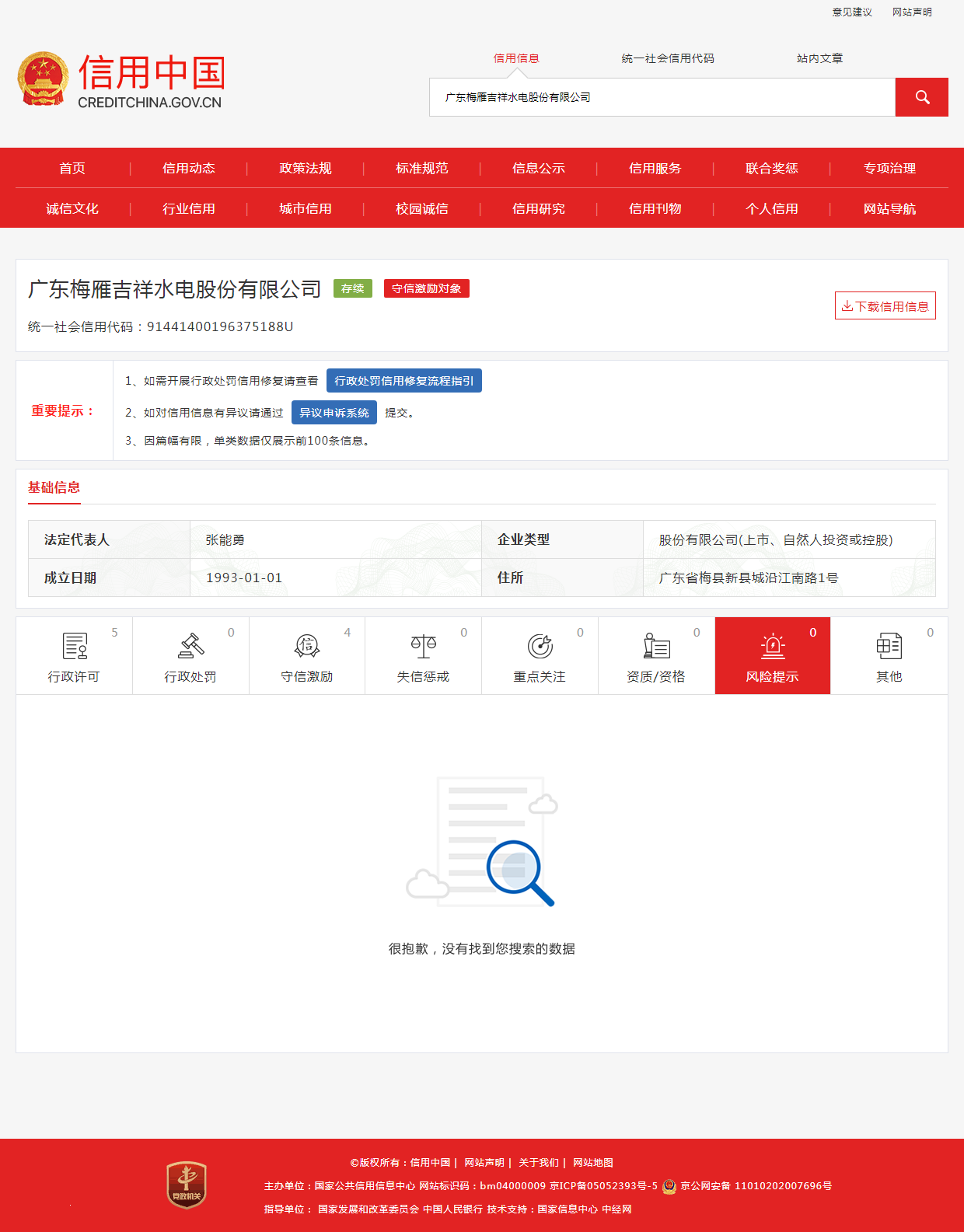 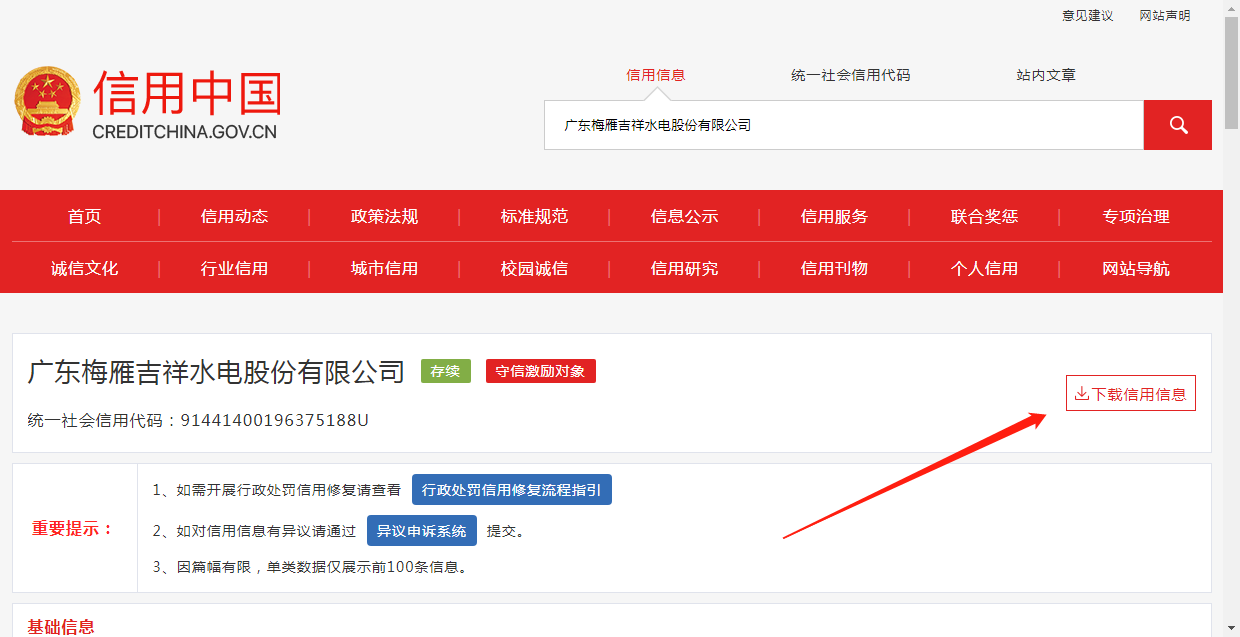 项目名称投标总价投标总价（不含税）单竹窝、龙上、三龙水电站计算机监控系统工作站电脑采购项目报价明细表单竹窝、龙上、三龙水电站计算机监控系统工作站电脑采购项目报价明细表单竹窝、龙上、三龙水电站计算机监控系统工作站电脑采购项目报价明细表单竹窝、龙上、三龙水电站计算机监控系统工作站电脑采购项目报价明细表单竹窝、龙上、三龙水电站计算机监控系统工作站电脑采购项目报价明细表单竹窝、龙上、三龙水电站计算机监控系统工作站电脑采购项目报价明细表单竹窝、龙上、三龙水电站计算机监控系统工作站电脑采购项目报价明细表序号项目名称单位数量单价（元）合计（元）备注1HP（惠普） Z6 G4工作站台62正版操作系统：Windows Server 2012 R2。套63运输费项14其它费用项1总计（元）总计（元）总计（元）总计（元）总计（元）投标总价（不含税）人民币：           元投标总价（不含税）人民币：           元投标总价（不含税）人民币：           元投标总价（不含税）人民币：           元投标总价（不含税）人民币：           元投标总价（不含税）人民币：           元投标总价（不含税）人民币：           元